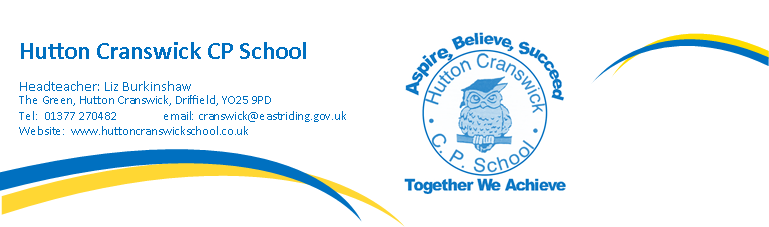 11th December 2018Dear Parents and CarersI am very pleased to inform everyone that Miss Midgley has been appointed as Deputy Headteacher. She will take up the post on a permanent basis from 1st January 2018. This appointment has been made after interviewing very high calibre candidates last week. Thank you to everyone involved in the interview process throughout the school.  Special thanks go to the School Council who contributed to the selection process in a very professional way.Yours sincerelyMrs L BurkinshawHeadteacher